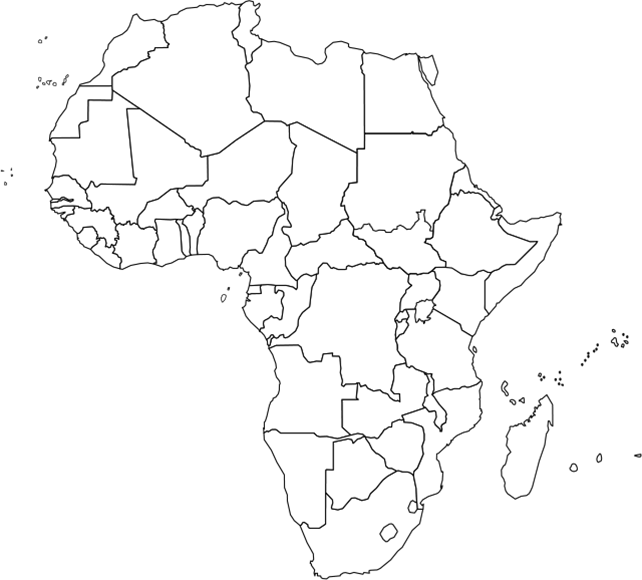 Europe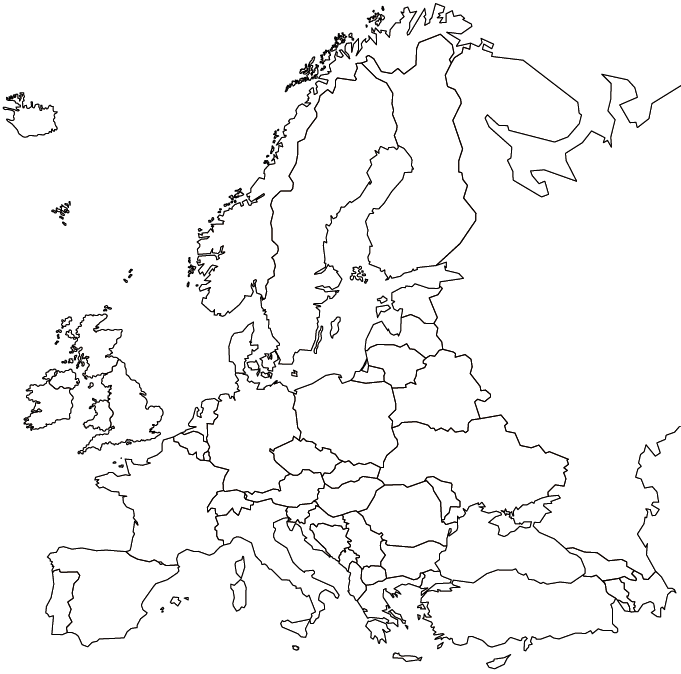 South America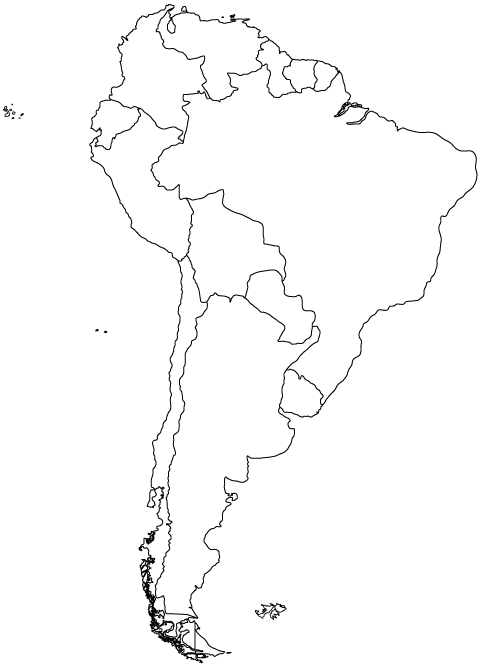 NORTH AMERICA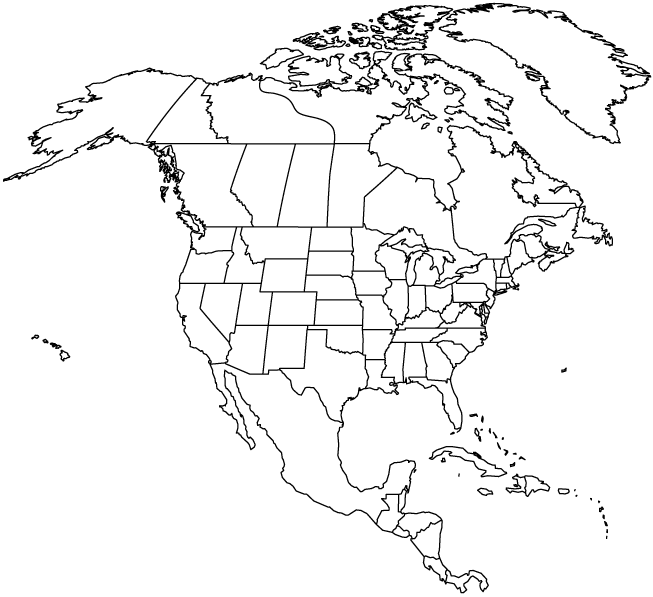 LABEL: Canada, US, Mexico, Cuba, Haiti, Jamaica, Belize, Panama, Honduras, Costa Rica, Guatamela, El Salvador & NicaraguaASIA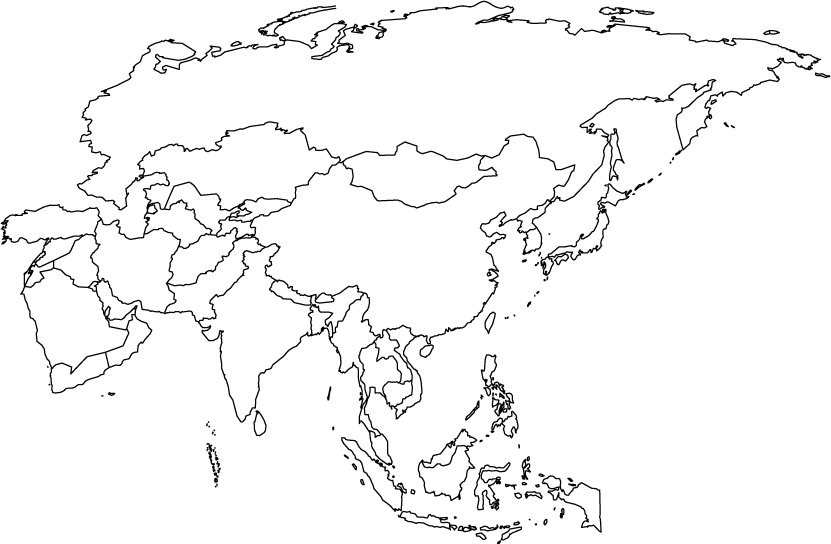 Label: India, China, Japan, Philippines, Mongolia, Nepal, Mayanmar, Malaysia, Indonesia, Vietnam, North Korea, S. KoreaMIDDLE EAST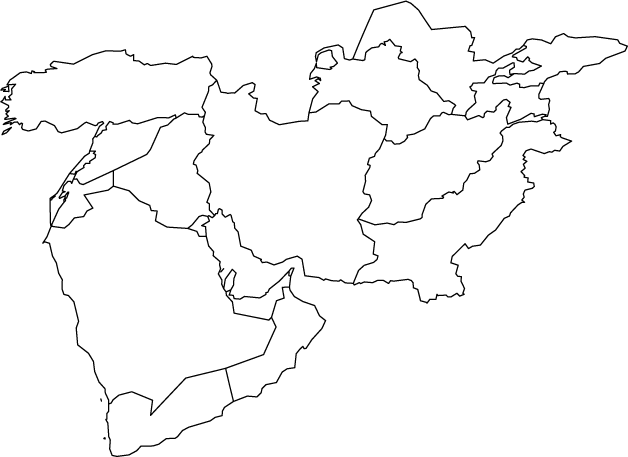 Label All